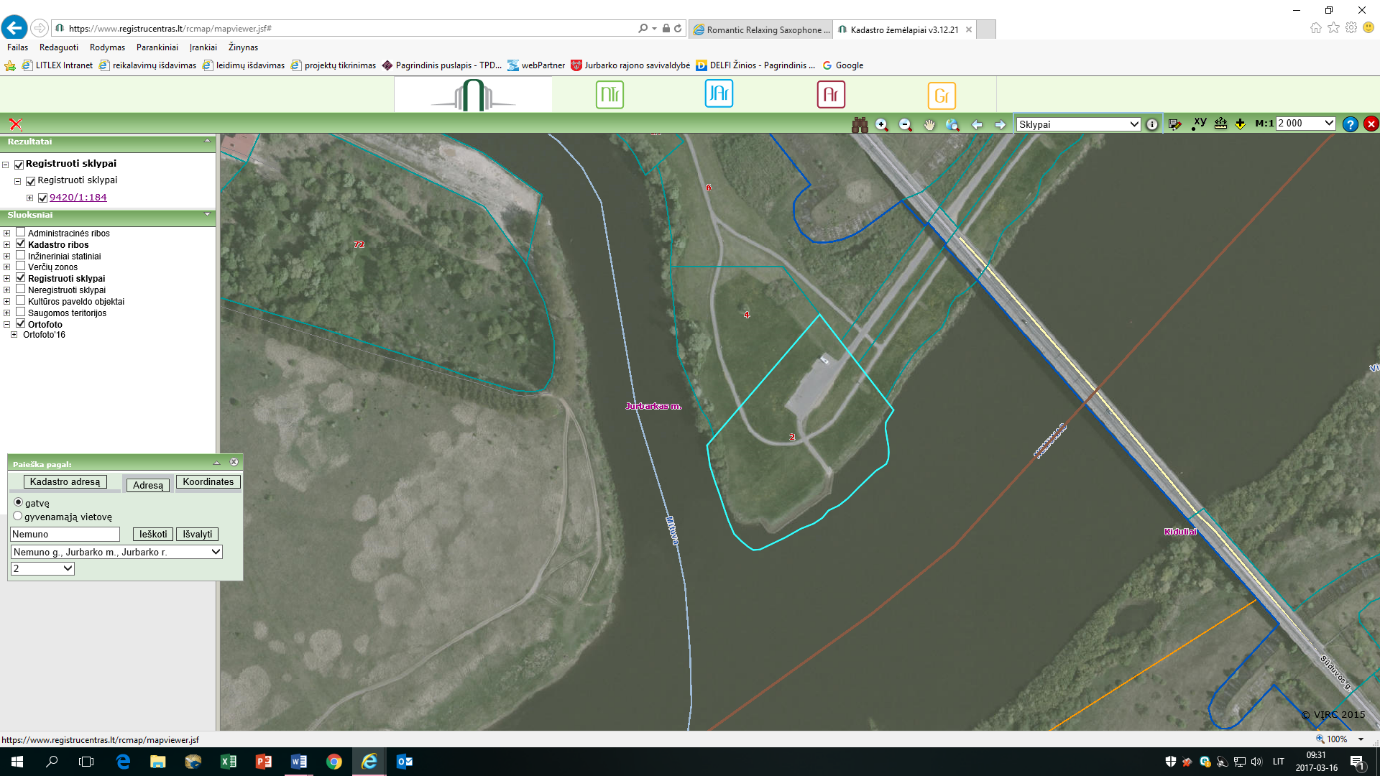 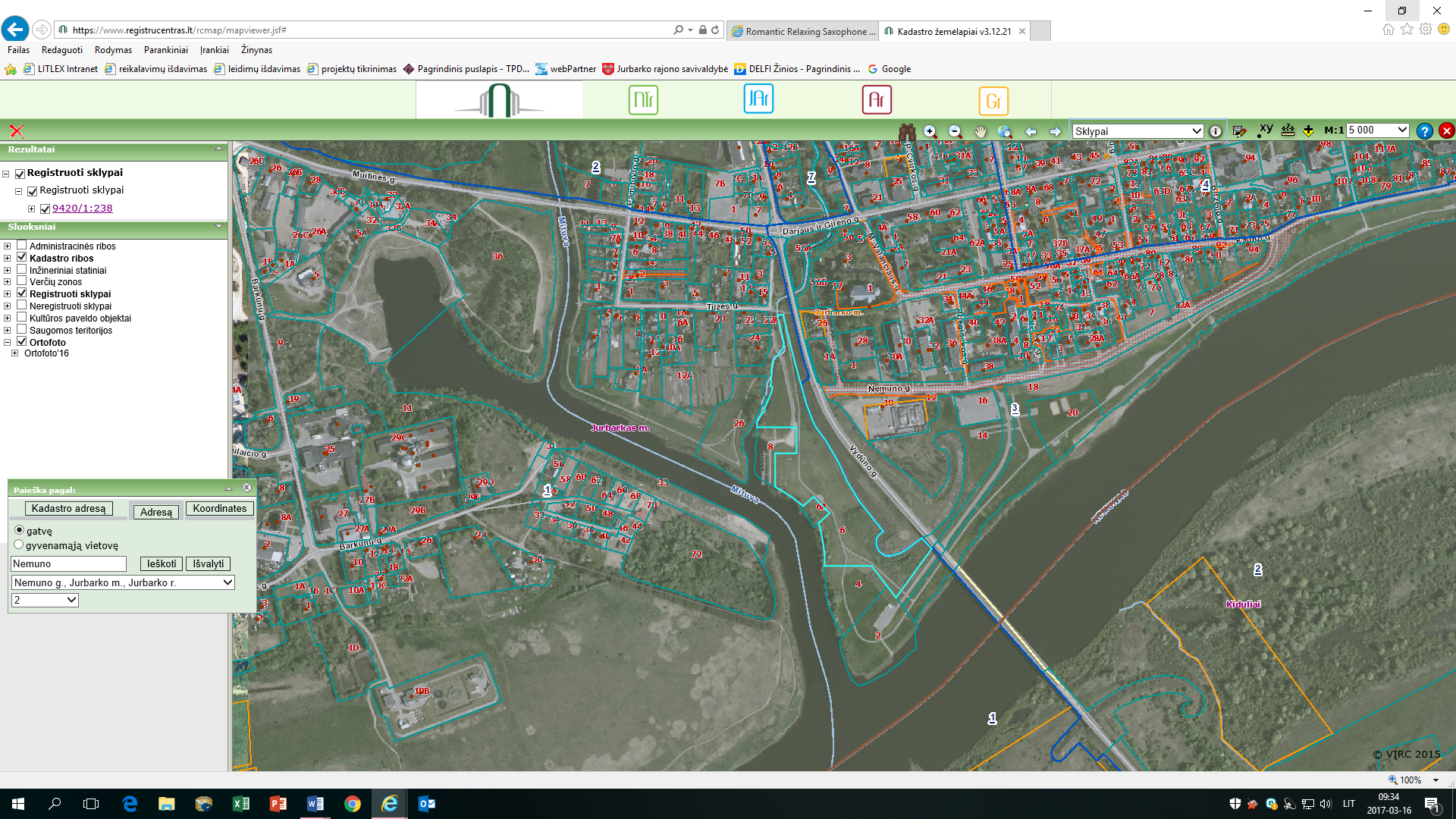 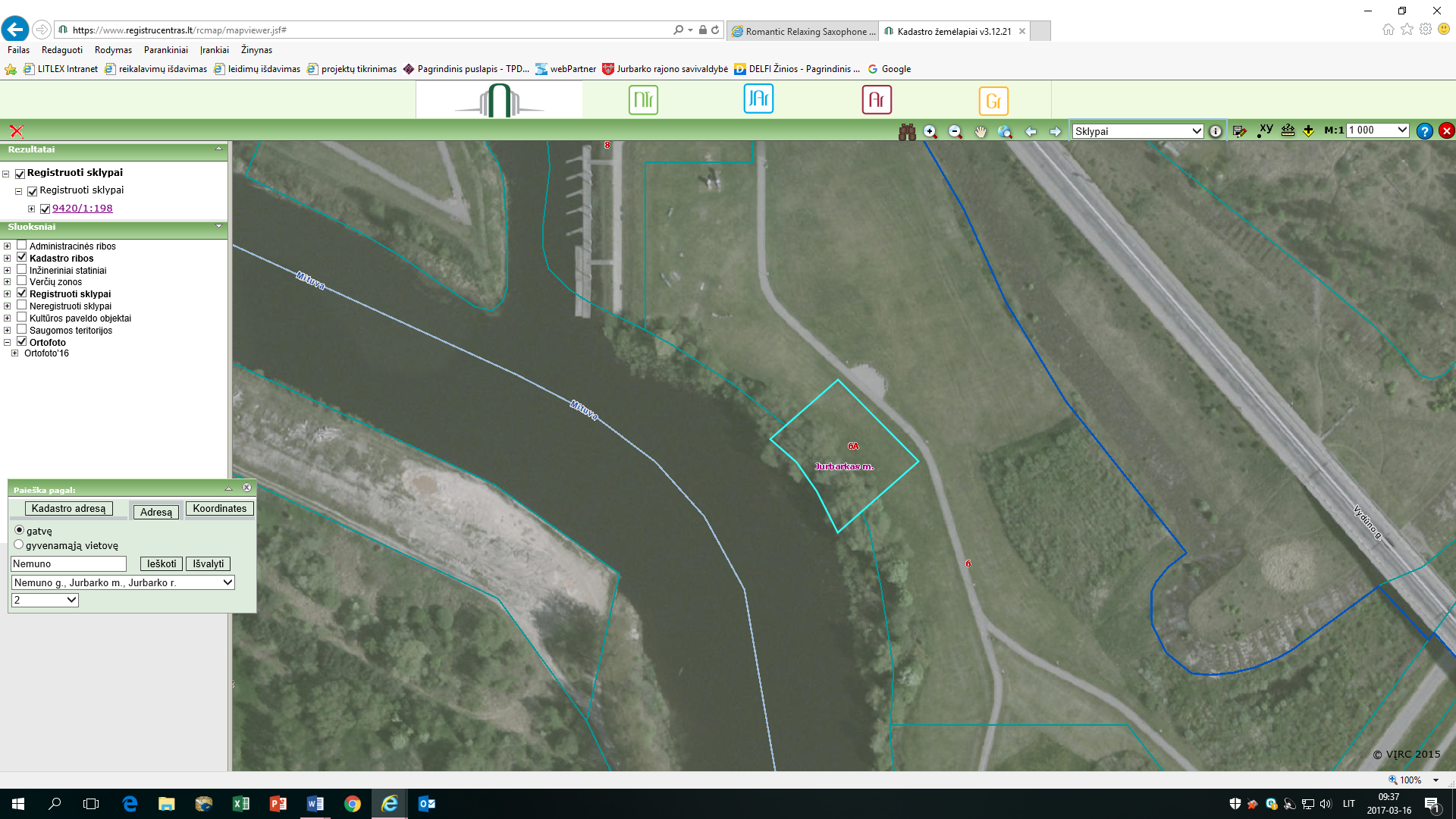 Nemuno g. 2, JurbarkasNemuno g. 6, JurbarkasNemuno g. 6A, Jurbarkas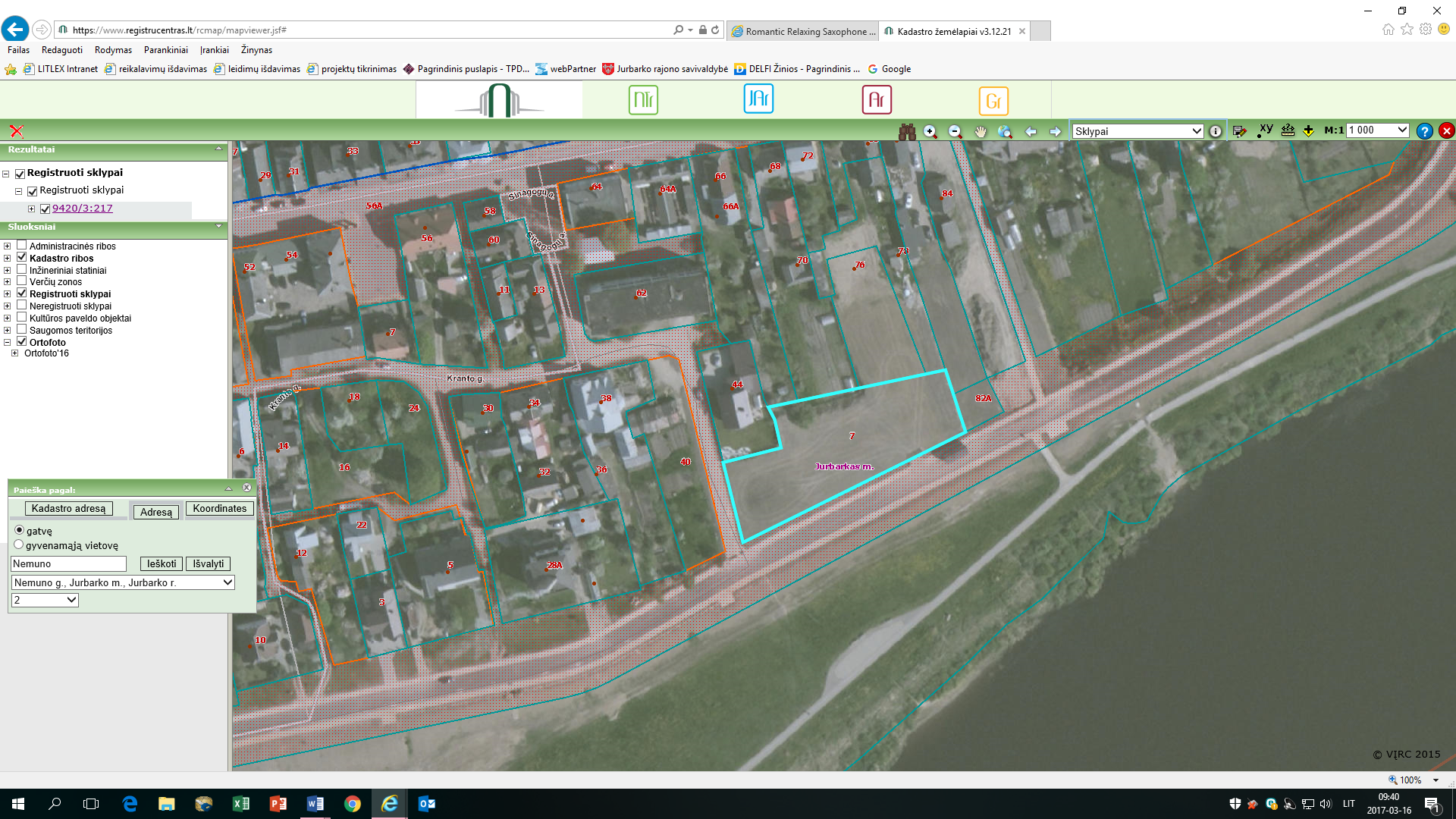 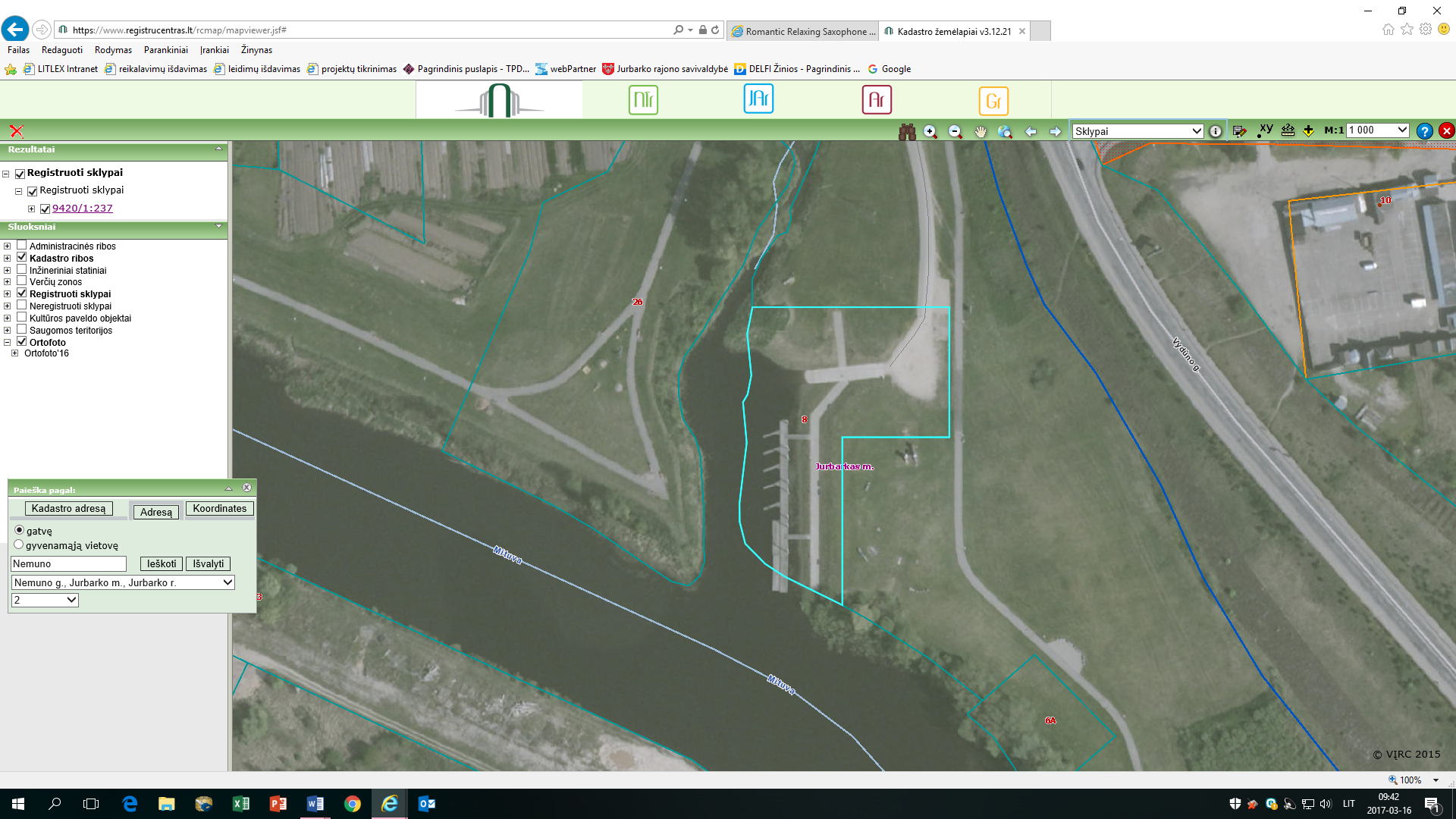 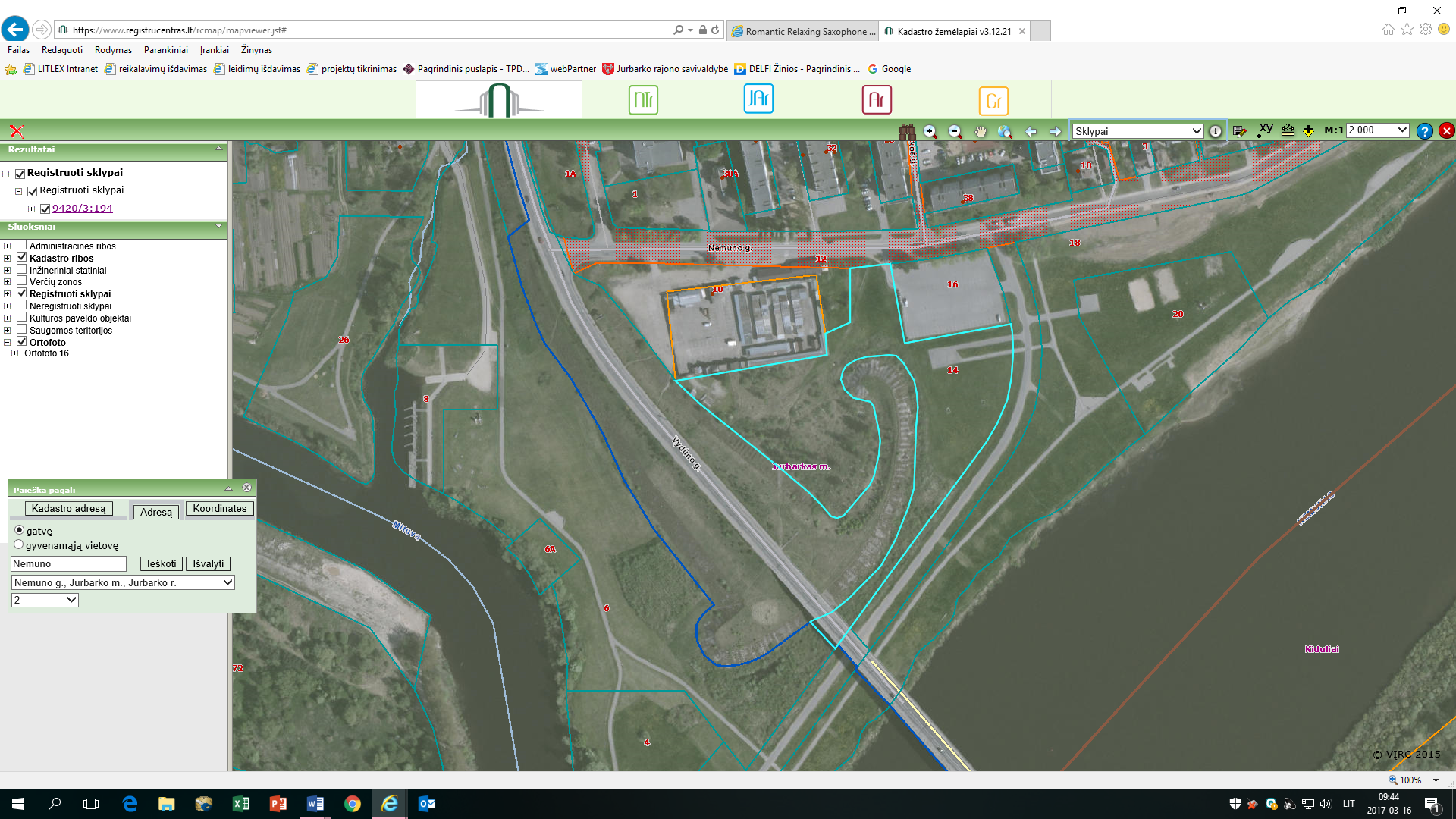 Nemuno g. 7, JurbarkasNemuno g. 8, JurbarkasNemuno g. 14, Jurbarkas